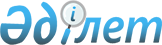 Об утверждении перечня регулируемых услугПриказ Министра национальной экономики Республики Казахстан от 18 апреля 2019 года № 26. Зарегистрирован в Министерстве юстиции Республики Казахстан 19 апреля 2019 года № 18558.
      В соответствии с подпунктом 32) статьи 8 Закона Республики Казахстан "О естественных монополиях" ПРИКАЗЫВАЮ:
      Сноска. Преамбула – в редакции приказа Министра национальной экономики РК от 28.01.2022 № 8 (вводится в действие по истечении десяти календарных дней после дня его первого официального опубликования).


      1. Утвердить прилагаемый перечень регулируемых услуг.
      2. Комитету по регулированию естественных монополий, защите конкуренции и прав потребителей Министерства национальной экономики Республики Казахстан обеспечить в установленном законодательством Республики Казахстан порядке:
      1) государственную регистрацию настоящего приказа в Министерстве юстиции Республики Казахстан;
      2) в течение десяти календарных дней со дня государственной регистрации настоящего приказа направление его на казахском и русском языках в Республиканское государственное предприятие на праве хозяйственного ведения "Республиканский центр правовой информации" для официального опубликования и включения в Эталонный контрольный банк нормативных правовых актов Республики Казахстан;
      3) размещение настоящего приказа на интернет-ресурсе Министерства национальной экономики Республики Казахстан;
      4) в течение десяти рабочих дней после государственной регистрации настоящего приказа в Министерстве юстиции Республики Казахстан представление в Юридический департамент Министерства национальной экономики Республики Казахстан сведений об исполнении мероприятий, предусмотренных подпунктами 1), 2) и 3) настоящего пункта.
      3. Контроль за исполнением настоящего приказа возложить на курирующего вице-министра национальной экономики Республики Казахстан.
      4. Настоящий приказ вводится в действие по истечении десяти календарных дней после дня его первого официального опубликования.
      "СОГЛАСОВАН"Министерство сельского хозяйстваРеспублики Казахстан 
      "СОГЛАСОВАН"Министерство индустрии иинфраструктурного развитияРеспублики Казахстан
      "СОГЛАСОВАН"Министерство энергетики Республика Казахстан  Перечень регулируемых услуг 
      1. В сфере транспортировки нефти и (или) нефтепродуктов по магистральным трубопроводам, за исключением их транспортировки в целях транзита через территорию Республики Казахстан и экспорта за пределы Республики Казахстан:
      услуга по транспортировке нефти по магистральным трубопроводам:
      операторская деятельность по единой маршрутизации;
      перекачка нефти по системе магистрального трубопровода;
      слив нефти с железнодорожных цистерн;
      налив нефти в железнодорожные цистерны;
      налив нефти в танкера;
      слив нефти с автоцистерн;
      налив нефти в автоцистерны;
      хранение нефти;
      перевалка нефти;
      смешение нефти.
      2. В сфере хранения, транспортировки товарного газа по соединительным, магистральным газопроводам и (или) газораспределительным системам, эксплуатации групповых резервуарных установок, а также транспортировки сырого газа по соединительным газопроводам, за исключением хранения, транспортировки товарного газа в целях транзита через территорию Республики Казахстан и экспорта за пределы Республики Казахстан:
      транспортировка сырого или товарного газа по соединительным газопроводам;
      транспортировка товарного газа по магистральным газопроводам;
      транспортировка товарного газа по газораспределительным системам для потребителей Республики Казахстан;
      транспортировка сжиженного газа по газопроводам от групповой резервуарной установки до крана на вводе потребителя;
      хранение товарного газа.
      3. В сфере передачи электрической энергии:
      передача электрической энергии;
      передача электрической энергии по национальной электрической сети и (или) пользование национальной электрической сетью.
      Сноска. Пункт 3 - в редакции приказа Министра национальной экономики РК от 01.07.2023 № 132 (вводится в действие с 01.07.2023).


      4. В сфере производства, передачи, распределения и (или) снабжения тепловой энергией, за исключением тепловой энергии, выработанной с использованием тепла грунта, грунтовых вод, рек, водоемов, сбросной воды промышленных предприятий и электростанций, канализационно-очистных сооружений:
      производство тепловой энергии;
      передача и распределение тепловой энергии;
      снабжение тепловой энергией;
      производство, передача и распределение тепловой энергии;
      производство, передача, распределение и (или) снабжение тепловой энергией.
      5. В сфере технической диспетчеризации отпуска в сеть и потреблении электрической энергии:
      техническая диспетчеризация отпуска в сеть и потребления электрической энергии.
      6. В сфере организации балансирования производства-потребления электрической энергии:
      организация балансирования производства-потребления электрической энергии.
      7. В сфере магистральных железнодорожных сетей, за исключением регулируемых услуг магистральной железнодорожной сети при перевозке грузов в контейнерах, перевозке порожних контейнеров и транзитных перевозках грузов через территорию Республики Казахстан:
      предоставление в пользование магистральной железнодорожной сети, за исключением услуг магистральной железнодорожной сети при перевозке грузов в контейнерах и перевозке порожних контейнеров;
      организация пропуска подвижного состава по магистральной железнодорожной сети, за исключением услуг магистральной железнодорожной сети при перевозке грузов в контейнерах и перевозке порожних контейнеров;
      предоставление в пользование магистральной железнодорожной сети и организация пропуска подвижного состава по ней, за исключением услуг магистральной железнодорожной сети при перевозке грузов в контейнерах и перевозке порожних контейнеров.
      8. В сфере предоставления услуг железнодорожных путей с объектами железнодорожного транспорта по договорам государственно-частного партнерства, в том числе договорам концессии, при отсутствии конкурентного железнодорожного пути: 
      предоставление в пользование железнодорожных путей с объектами железнодорожного транспорта по договорам государственно-частного партнерства, в том числе договорам концессии, при отсутствии конкурентного железнодорожного пути.
      9. В сфере подъездных путей при отсутствии конкурентного подъездного пути:
      предоставление подъездного пути для проезда подвижного состава при условии отсутствия конкурентного подъездного пути; 
      предоставление подъездного пути для маневровых работ, погрузки-выгрузки, других технологических операций перевозочного процесса, а также для стоянки подвижного состава, непредусмотренной технологическими операциями перевозочного процесса при условии отсутствия конкурентного подъездного пути.
      10. В сфере портов:
      услуги за заход судна в морской порт для перевалки нефти и нефтепродуктов по трубопроводам в/из танкера/танкеров с последующим выходом из порта (судозаход), за исключением их перевалки в целях экспорта за пределы Республики Казахстан.
      Сноска. Пункт 10 - в редакции приказа Министра национальной экономики РК от 31.12.2020 № 98 (вводится в действие по истечении десяти календарных дней после дня его первого официального опубликования).


      11. В сфере водоснабжения и (или) водоотведения:
      услуги водоснабжения:
      подача воды по магистральным трубопроводам;
      подача воды по распределительным сетям;
      подача воды по каналам;
      регулирование поверхностного стока при помощи подпорных гидротехнических сооружений;
      услуги водоотведения:
      отвод сточных вод;
      очистка сточных вод.
					© 2012. РГП на ПХВ «Институт законодательства и правовой информации Республики Казахстан» Министерства юстиции Республики Казахстан
				
      Министр национальной экономикиРеспублики Казахстан 

Р. Даленов
Утвержден
приказом Министра
национальной экономики
Республики Казахстан
от 18 апреля 2019 года № 26